Технологическая карта (ФГОС)ПО ПРЕДМЕТУ физическая культураДЛЯ   4   КЛАССА Составитель: Земскова Екатерина Михайловна,учитель физической культуры. г.Самара 2021г.   Технологическая карта урока по физической культуре в 4  классе МБОУ Школа № 29 г.о. СамараРаздел: Подвижные и спортивные игры.Тема:  Круговая тренировка, развитие физических (двигательных) качеств.Место проведения: большой спортивный зал Продолжительность урока: 40 минЗадачи,  решаемые на уроке:Образовательная: развитие физических качеств (ловкость, Быстрота, выносливость), Воспитательная: формировать умение проявлять дисциплинированность, формировать потребность в ежедневных физ. упражнениях.Оздоровительная: Укреплять здоровье обучающихся посредством  физических упражнений, повышение активности и работоспособности.Технологическая карта урока физической культуры для 4-го класса.Цели деятельности учителяСпособствовать развитию физических (двигательных) качеств, ловкость, быстрота, выносливость.Тип урокаКомбинированныйПланируемые образовательныерезультаты УУДПредметные: Научатся: составлять комплекс физ. Упражнений., подбирать упражнения на различные группы мышц, приобретут навык игры в бадминтон. Получат возможность научиться общаться и взаимодействовать со сверстниками на принципах взаимоуважения и взаимопомощи, дружбы Метапредметные: познавательные-на развитие каких качеств направлены физ. Упражнения. коммуникативные  – овладевают диалогической формой речи, умением слушать и слышать, отстаивать свою точку зрения.регулятивные - овладевают способностью понимать учебную задачу урока, адекватно оценивать свои действия и действия партнеров, исправлять ошибки по указанию взрослого Личностные: выявлять и анализировать ошибки при выполнении физических упражнений, развитие навыков сотрудничества со взрослыми и сверстниками в разных социальных ситуациях, владеть навыками самоконтроля. Формы организации учебной Деятельности:Методы и приемы работы: индивидуальная, групповая, поточная, фронтальная.словесный, практический, наглядный, игровой.Образовательные ресурсыМячи, обручи, кегли, скакалки, бадминтон.Часть урокаЭтапы урокаОбучающие и развивающие компоненты, задания и упражненияДеятельность учителяДеятельность учащихсяФормы взаимодействияУниверсальныеучебные действияВид Виды контроля12345677I.Подготовительная15 мин.1.ОрганизационныймоментПодготовка к уроку - эмоциональная, психологическая и мотивационная подготовка учащихся  к круговой тренировке. Построение, приветствие, сообщение задач урока, строевые упражнения. Расчет по порядку, отметка отсутствующих. Рапорт.(2 мин.)Проводит построение в шеренгу, обращает внимание на спортивную форму, правильное выполнение строевых упражнений. Проверяет готовность к уроку, озвучивает тему и цель урока, создаёт эмоциональный настрой Учащиеся строятся в одну шеренгу, слушают задания учителя, выполняют строевые упражнения .фронтальнаяЛичностные: готовится  к самостоятельному выполнению упражнений.Устный опрос.Устный опрос.2. Актуализация знаний1. Ходьба на носках, на пятках, в низком приседе. С различными положениями рук.(1 мин.)2. Легкий бег по залу, «змейкой». (1 мин.)3. Ходьба с восстановлением дыхания (1 мин.)4. Перестроение в колонны по 3,шеренги по 3. (2 мин.)6.ОРУ (10-12)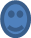 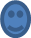 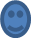 (8 мин.)    Объясняет и показывает упражнения. Обращает внимание на осанку учеников.Помогает самодиагностике после бега.Выбирается командир отделенияИсправляет ошибки при выполнении ОРУ.Выполняют упражнения.Уметь определять ЧСС. Ученики показывают ОРУ (Д/З)Поточная, групповая.Личностные:Проявлять дисциплинированность, правильно оценивать свои физ. возможности при беге.Регулятивные:Прогнозировать предстоящую работу , ставить задачу (составлять план.)Коммуникативные: Оценивать правильность выполнения  ОРУ у товарищей.Познавательные: .Понимать значимость упражнений на осанку и различные группы мышц.Выполнения действия по инструкцииВыполнения действия по инструкцииII.Основная часть урока20 мин. III.Заключительная часть5 мин.3.Закрепление пройденного, круговая тренировка.   4.Закрепление материала(быстрота, ловкость)5.Итоги урока, Рефлексия.7. Отделения  идут на свои этапы(2,5мин.*3) + (1,5мин.*3)=12 мин.8.Перестроение в одну шеренгу. Игра «Кто без дома?»  (6 мин.)Показывает и объясняет , каждому отделению его задание.Учитель объясняет правила игры, напоминает Т/Б при подвижных играх.В зале раскладываются обручи (домики) на один меньше . чем кол-во учеников. По сигналу учителя дети должны занять свои домики, одному домик не достается.Учитель дает строевые команды. Проверяет ЧСС, задает вопросы:«Какие физические качества мы развивали?», выставляет оценки.Ученики внимательно слушают учителя, задают вопросы, идут за своими командирами к местам занятий.1отделение, на ведение мяча с изменением направления движения.2 отделение на бадминтон.3. отделение на прыжки через скакалку.Ученики внимательно слушают правила игры, помогают разложить обручи, задают вопросы, выбирается один водящий.Отвечает на вопрос учителя, определяет свое эмоциональное и физическое состояние.Поточная, групповая, парная.Фронтальная, индивидуальная, парная.ФронтальнаяРегулятивные: осуществляет пошаговый контроль своих действий, решает поставленную задачу.Познавательные понимают значимость упражнений, выбирают пути решения поставленной задачи, закрепляют навыки игры в бадминтон.Коммуникативные:Вступают в диалог, взаимодействуют со сверстниками в совместной деятельности; контролируют действия партнёра.Личностные: Самооценка и анализ выполненных движений ,Самоконтроль ЧССРегулятивные: решить поставленную задачу. Применяя смекалку, быстроту реакции.Познавательные:Понять правила игры, задавать вопросы учителю.Коммуникативные:доброжелательное и уважительное отношение к своим товарищамЛичностные: проявлять дисциплинированность, соблюдать правила игры и Т/Б.Регулятивные: решить поставленную задачу, используя интернет ресурсы..Познавательные: Изучать правила игры в бадминтон..Коммуникативные:   при подготовке Д/З обращаться за помощью к товарищам.Личностные: адекватно относиться к оценке за урок,ответственно относится к выполнению ДЗ, понимать содержание и способы вып-ия . Осущетвление контроля по образцуВыполнение действая по инструкцииОценивание учащихся за работу на уроке.Выполнение действий по инструкции